Publicado en Soria el 23/10/2017 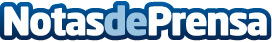 Cinco tendencias que están revolucionando las finanzasLas nuevas tecnologías están cambiado el sector financiero internacional. Las empresas de finanzas ya están trabajando para adaptarse a ellas siguiendo, entre otras, las siguientes cinco tendencias de mercado
Datos de contacto:Soledad Olalla CorcesNota de prensa publicada en: https://www.notasdeprensa.es/cinco-tendencias-que-estan-revolucionando-las Categorias: Finanzas E-Commerce http://www.notasdeprensa.es